Z e r t i f i k a tZertifizierungs- Mustermann GmbH
bescheinigt hiermit, dass das UnternehmenBeispiel GmbHMusterweg 112345 Beispielhausenein
SGU-Managementsystem
in Übereinstimmung mit dem StandardSCC*
eingeschränktes Zertifikateingeführt hat, das dem Zertifizierungsprogramm „Sicherheits Certifikat Contraktoren – SCC-VAZ 2021 A“ entspricht. Dieses Zertifikat ist gültig für:Geltungsbereich(genaue Beschreibung des Dienstleistungs- bzw. Produktbereiches, 
für den das Zertifikat gültig ist)Dieses Zertifikat ist gültig bis: Max. Gültigkeit 3 Jahre   Musterstadt, den 00.00.0000					Zertifikatsnummer: V 000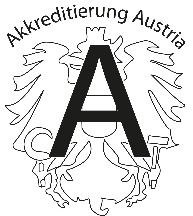    M. Muster   Leitung der Zertifizierungsstelle   H. Beispiel 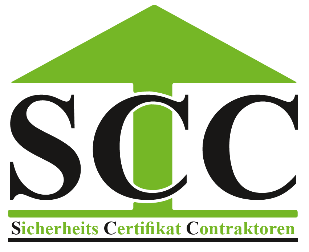    SCC-Koordinator